Dear Parents/Carers,We are delighted to inform you that Childwall Sports and Science Sports Day is taking place on Thursday 7th July at Wavertree Athletics Centre. Sports Day will consist of athletic events which all students will take part in. they will compete as a form group, contributing to a whole-school competition with winners receiving medals on the day.All students will be required to meet at the Athletics Centre for 9am and to arrive in their Childwall PE Kit. All staff will meet and register students at the track which is at Wavertree Sports Park, Wellington Road, Liverpool L15 4LE. If you have any queries about this, please contact the main office before Tuesday 5th July.The opening ceremony will start at 09:30 and the closing ceremony will finish at approximately 14:00pm. Students will be dismissed from Wavertree track and can make their own way home.All students are to bring a packed lunch and it would be advisable to bring extra food and drink for those taking part in more than one activity. For students in receipt of free school meals, a packed lunch will be provided should you require this. Please sign and return the slip on the bottom of this letter so a packed lunch can be made and brought to the track.  There is no option to purchase food at the track.	
Things for students to remember:Arrive at Wavertree Athletics Track L15 4LE in Childwall P.E. Kit and appropriate footwearA Packed LunchExtra drinksSun creamStudents will be dismissed from the track at the end of the school day. Please ensure your child knows which bus they can get from that address if they are not being collected.We can allow parents and carers to spectate, but will need you to sign up on the form below due to capacity.Yours sincerely,	
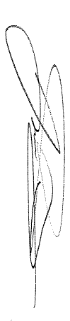 Mr J. Porter	
Head of Physical EducationPlease complete the short online form to indicate if your child is FSM and requires a packed lunch and you are aware they need to meet at Wavertree track on 7th July: 	
https://forms.office.com/Pages/ResponsePage.aspx?id=cnsPij8iGEu-SoihxmoktWd_9Uh0qUFBkZjxi0SHK7xUQ0Y2Mk44RVpFR1JHWFJBMTJYUU0ySTBKTi4u